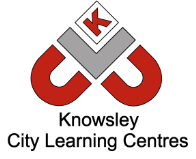 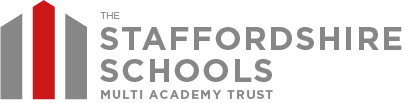 Triller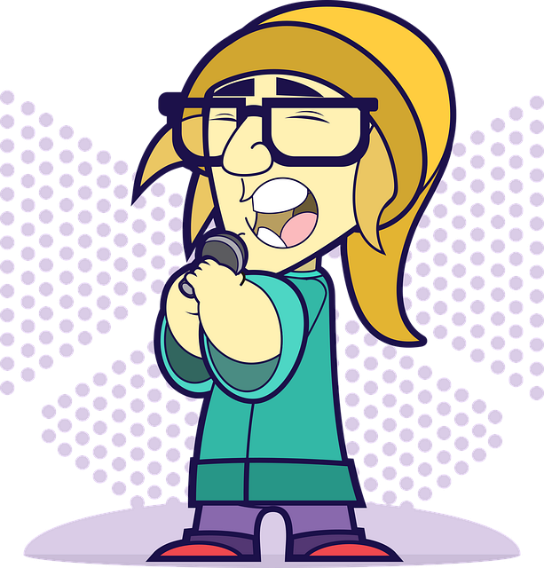 What is Triller?Triller is a social video platform available for iOS and Android users.  It has been widely compared to TikTok as it involves users dancing or lip-synching to their favourite songs.  A number of celebrities are using Triller such as Justin Bieber and Rita Ora.  Users can create videos, which are then auto-edited along with the ability to add filters and personalise with text and emojis.Triller is rated as 12+ by the App store, which means it may not be suitable for children under the age of 12.What should I be aware of?Further informationAs always, have regular chats with your child about what they are doing online. It’s really important to make sure that your child knows that they should talk to you or another trusted adult if they have any concerns.  You can find out more about Triller here:Community Guidelines: https://www.triller.co/resources/index.html Triller FAQ: https://www.triller.co/faq/index.html What is Triller article? https://www.saferinternet.org.uk/blog/what-triller 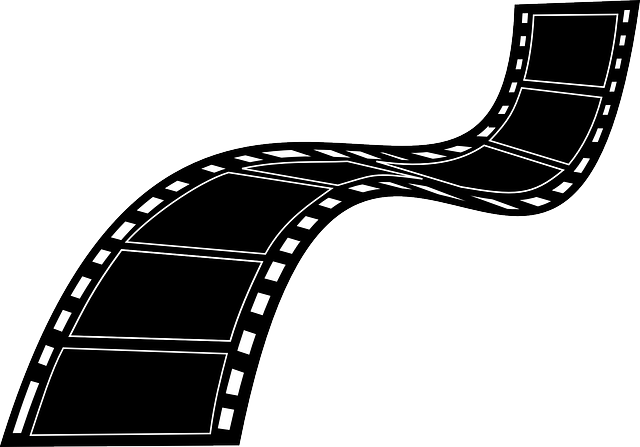 What is Instagram Reels?This is Instagram’s latest feature and is being portrayed as Instagram’s version to TikTok.  Users will now be able to create 15-second videos using filters and music. Reels follows your privacy settings on Instagram so if your child has a public account then anybody will be able to view their reels. Users can share their reel to the ‘Explore’ tab where it can be seen by the wider Instagram community or it can be shared with their followers by on their Feed.Further informationYou can find out more about Instagram Reels here:https://about.instagram.com/blog/announcements/introducing-instagram-reels-announcement https://www.net-aware.org.uk/news/what-is-instagram-reels/What are Online Hate Crimes?A Hate crime describes an incident or crime that takes place against someone based on a part of their identity e.g. their race or ethnicity or their religion.  Online Hate Speech is viewed very seriously by the Police and those who post hate crime can be charged, which may lead to a criminal record and potentially a prison sentence.  What can I do?If you see anything online that can offend or hurt somebody or you are a victim of an online hate crime then you can report it via that platform’s reporting process.  If you wish to take the issue further and believe the content is illegal and originates in the UK then you can report it to the Police here: https://www.report-it.org.uk/reporting_illegal_online_hate_material_to_the_p.  Further informationYou can find out more here:Hate Content: https://www.getsafeonline.org/protecting-yourself/hate-content/  Young People’s Online Hate Resource Hub: https://www.stophateuk.org/onlinehate/ Victim Support: https://www.victimsupport.org.uk/crime-info/types-crime/hate-crime 